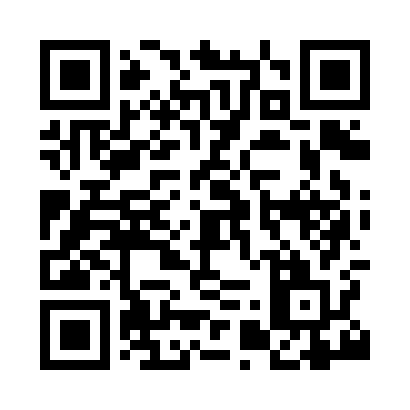 Prayer times for Buttermere, Cumbria, UKMon 1 Jul 2024 - Wed 31 Jul 2024High Latitude Method: Angle Based RulePrayer Calculation Method: Islamic Society of North AmericaAsar Calculation Method: HanafiPrayer times provided by https://www.salahtimes.comDateDayFajrSunriseDhuhrAsrMaghribIsha1Mon3:004:421:177:019:5211:342Tue3:004:431:177:009:5111:343Wed3:014:441:177:009:5111:344Thu3:014:451:187:009:5011:345Fri3:024:461:187:009:4911:336Sat3:024:471:186:599:4911:337Sun3:034:481:186:599:4811:338Mon3:044:491:186:599:4711:339Tue3:044:501:186:589:4611:3210Wed3:054:511:196:589:4511:3211Thu3:064:531:196:589:4411:3112Fri3:064:541:196:579:4311:3113Sat3:074:551:196:579:4211:3014Sun3:084:561:196:569:4111:3015Mon3:084:581:196:569:4011:2916Tue3:094:591:196:559:3911:2917Wed3:105:011:196:549:3711:2818Thu3:115:021:196:549:3611:2819Fri3:115:041:196:539:3511:2720Sat3:125:051:206:529:3311:2621Sun3:135:071:206:519:3211:2522Mon3:145:081:206:519:3011:2523Tue3:155:101:206:509:2911:2424Wed3:155:111:206:499:2711:2325Thu3:165:131:206:489:2511:2226Fri3:175:151:206:479:2411:2227Sat3:185:161:206:469:2211:2128Sun3:195:181:206:459:2011:2029Mon3:195:201:206:449:1911:1930Tue3:205:211:206:439:1711:1831Wed3:215:231:196:429:1511:17